осуществление образовательной деятельности.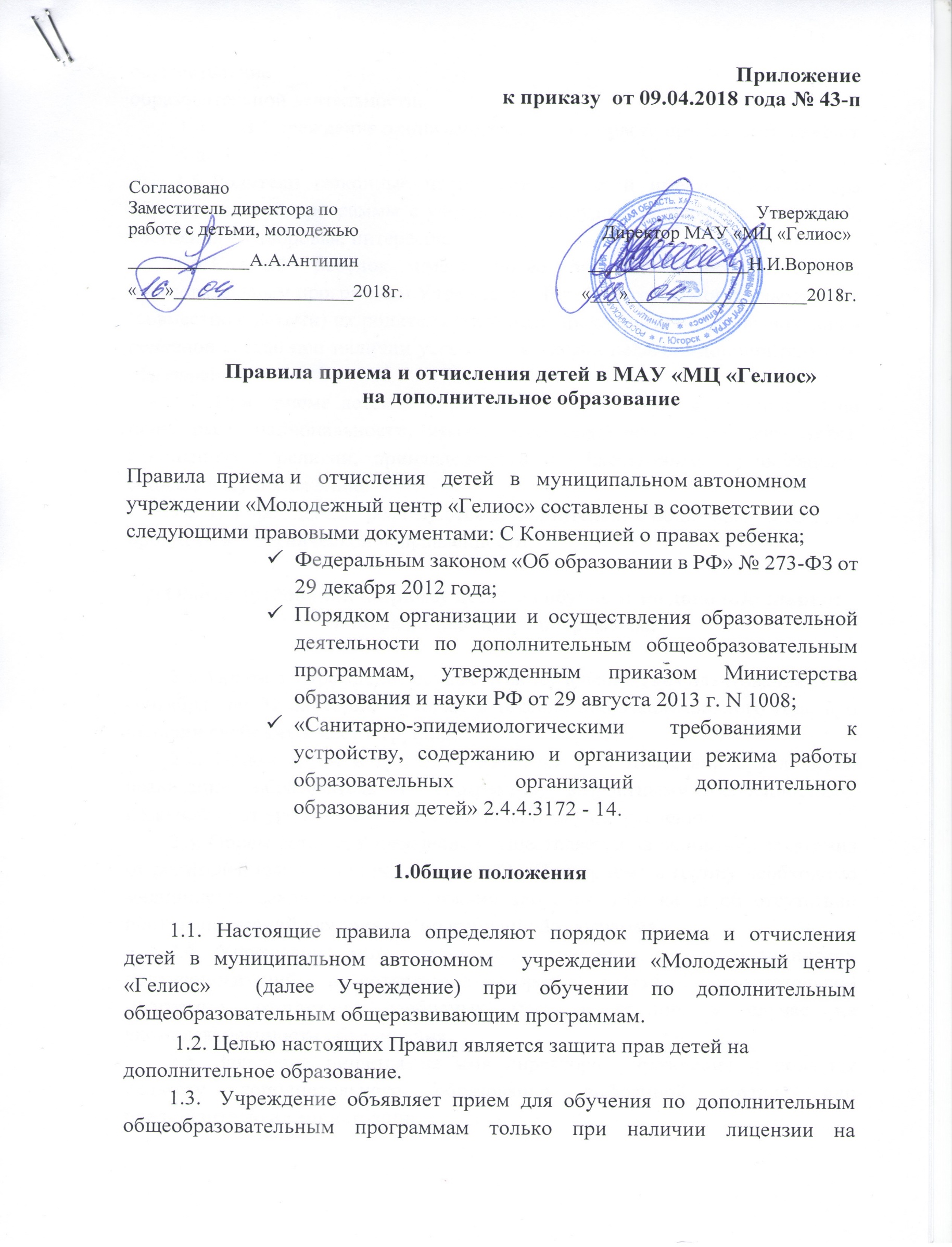 1.4.	В Учреждение принимаются дети в возрасте преимущественно от 5 до 18 лет.Родители (законные представители) детей имеют право выбора образовательной программы с учетом индивидуальных особенностей детей, состояния их здоровья, интересов.Каждый ребенок имеет право заниматься по нескольким образовательным программам Учреждения. В работе групп могут участвовать (совместно с детьми) их родители (законные представители) без включения в основной состав при наличии условий и согласия педагога дополнительного образования.1.7. При приеме детей в Учреждение не допускаются ограничения по полу, расе, национальности, языку, происхождению, месту жительства, отношению к религии, принадлежности к общественным организациям, социальному положению.1.8. В Учреждении   реализуются дополнительные общеобразовательные программы    технической направленности.2. Общие требования к приему детей на обучение по дополнительным общеразвивающим программам.2.1. Прием в Учреждение осуществляется в период комплектования  (с 01 сентября  по 01 октября),  а также в течение всего календарного года при наличии свободных мест в группах. 2.2. Прием детей в группы проводится в соответствии с условиями реализации образовательной программы, возрастными особенностями, независимо от уровня их подготовки по данному направлению.2.3. Прием детей в Учреждение осуществляется на основании заявления   от родителей (законных представителей).  При приеме в группу необходимо медицинское заключение о состоянии здоровья ребенка, и об отсутствии противопоказаний для занятий по выбранной программе. 2.4. Учреждение может отказать в приеме в случае медицинских противопоказаний, несоответствия возраста ребенка образовательной программе, отсутствия свободных мест в группе, в случае не укомплектованности объединения.2.5. Заявление пишется на имя директора Учреждения и подается педагогу дополнительного образования выбранной группы или представителю администрации.2.6. При приеме детей, по требованию их родителей (законных представителей) администрация Учреждения обязана предоставить для ознакомления Устав Учреждения, лицензию и другие документы, регламентирующие организацию образовательного процесса в Учреждении.2.7. Решение о зачислении ребенка  в Учреждение оформляется приказом директора Учреждения.         2.8. Допускается обучение детей по нескольким дополнительным образовательным программам при условии согласия родителей.3. Общие требования к отчислению  детей3.1. Образовательные отношения прекращаются в связи с отчислением детей  из Учреждения:в связи с завершением обучения по общеразвивающей дополнительной общеобразовательной программе;досрочно по основаниям, установленным пунктом 3.2.  настоящих  Правил.3.2.  Образовательные отношения могут быть прекращены досрочно в следующих случаях:по инициативе детей или родителей (законных представителей) несовершеннолетнего;по обстоятельствам, не зависящим от воли детей или родителей (законных представителей) несовершеннолетнего обучающегося и Учреждения, в том числе в случае ликвидации Учреждения.3.3.  Досрочное прекращение образовательных отношений по инициативе обучающегося или родителей (законных представителей) несовершеннолетнего обучающегося не влечет за собой возникновение каких-либо дополнительных, в том числе материальных, обязательств указанного обучающегося перед Учреждением.3.4. Основанием для прекращения образовательных отношений является приказ об отчислении обучающегося из Учреждения.  Права и обязанности обучающегося, предусмотренные законодательством об образовании и локальными нормативными актами Учреждения,   прекращаются  с  даты его отчисления.3.5. По завершению обучения по общеразвивающим дополнительным общеобразовательным программам обучающемуся по заявлению его родителей (законных представителей) может быть выдана справка о прохождении обучения по соответствующей общеразвивающей дополнительной общеобразовательной программе.3.6.  При досрочном отчислении обучающегося из Учреждения в течение 3 дней по заявлению его родителей (законных представителей) ему может быть выдана справка о прохождении обучения по соответствующей дополнительной общеобразовательной программе.3.7.	  Решение об отчислении учащегося  из Учреждения  оформляется приказом директора Учреждения. 